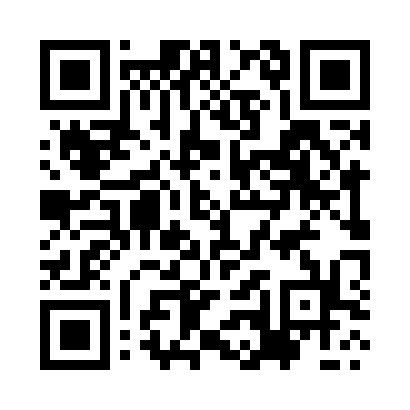 Prayer times for Tahirwali, PakistanWed 1 May 2024 - Fri 31 May 2024High Latitude Method: Angle Based RulePrayer Calculation Method: University of Islamic SciencesAsar Calculation Method: ShafiPrayer times provided by https://www.salahtimes.comDateDayFajrSunriseDhuhrAsrMaghribIsha1Wed4:095:3412:133:496:528:182Thu4:075:3412:133:486:538:193Fri4:065:3312:133:486:548:204Sat4:055:3212:133:486:548:215Sun4:045:3112:133:486:558:226Mon4:035:3012:133:486:558:237Tue4:025:3012:133:486:568:248Wed4:015:2912:133:486:578:259Thu4:005:2812:133:486:578:2510Fri3:595:2712:133:486:588:2611Sat3:585:2712:133:486:598:2712Sun3:575:2612:133:486:598:2813Mon3:575:2612:133:487:008:2914Tue3:565:2512:133:487:008:3015Wed3:555:2412:133:487:018:3116Thu3:545:2412:133:477:028:3217Fri3:535:2312:133:477:028:3218Sat3:525:2312:133:477:038:3319Sun3:525:2212:133:477:048:3420Mon3:515:2212:133:477:048:3521Tue3:505:2112:133:477:058:3622Wed3:505:2112:133:477:058:3723Thu3:495:2012:133:477:068:3724Fri3:485:2012:133:477:068:3825Sat3:485:1912:133:487:078:3926Sun3:475:1912:133:487:088:4027Mon3:475:1912:133:487:088:4128Tue3:465:1812:143:487:098:4129Wed3:465:1812:143:487:098:4230Thu3:455:1812:143:487:108:4331Fri3:455:1812:143:487:108:44